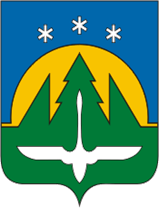 Актуализация схемы теплоснабжения муниципального образования города Ханты-МансийскОбосновывающие материалыКнига 10Обоснование инвестиций в строительство, реконструкцию и техническое перевооружениеМуниципальный контракт№249/1 от 22.11.2016 г.Общие положенияПредложения по строительству, реконструкции и техническому перевооружению источников тепловой энергии разрабатываются в соответствии подпунктом «ж» пункта 4, пунктом 13 и пунктом 48 «Требований к схемам теплоснабжения», утвержденных постановлением Правительства РФ от 22.02.2012 г. № 154 (далее – ПП РФ № 154).В соответствии с пунктами 13 и 48 Требований к схеме теплоснабжения должны быть разработаны и обоснованы:предложения по величине необходимых инвестиций в строительство, реконструкцию и техническое перевооружение источников тепловой энергии на каждом этапе;предложения по величине необходимых инвестиций в строительство, реконструкцию и техническое перевооружение тепловых сетей, насосных станций и тепловых пунктов на каждом этапе;предложения по величине инвестиций в строительство, реконструкцию и техническое перевооружение в связи с изменениями температурного графика и гидравлического режима работы системы теплоснабжения.предложения по источникам инвестиций, обеспечивающих финансовые потребности;расчеты эффективности инвестиций;расчеты ценовых последствий для потребителей при реализации программ строительства, реконструкции и технического перевооружения систем теплоснабжения.Макроэкономические показателиОфициальные источники для определения индексов-дефляторов на период разработки схемы теплоснабженияИспользование индексов-дефляторов, установленных Минэкономразвития России, позволяет привести финансовые потребности для осуществления производственной деятельности теплоснабжающей и/или теплосетевой организации и реализации проектов схемы теплоснабжения к ценам соответствующих лет. Для формирования блока долгосрочных индексов-дефляторов использован Прогноз социально-экономического развития Российской Федерации до 2030 года, размещенный на сайте Министерства экономического развития Российской Федерации:http://www.economy.gov.ru/wps/wcm/connect/economylib4/mer/activity/sections/macro/prognoz/doc20131108_5В указанном документе рассмотрены три сценария долгосрочного развития Российской Федерации на период до 2030 г.: консервативный, умеренно-оптимистичный и форсированный (целевой). Для выполнения расчетов ценовых последствий реализации схемы теплоснабжения выбран форсированный (целевой) сценарий долгосрочного развития.Цены (тарифы) на продукцию (услуги) компаний инфраструктурного сектора на период до 2030 г. представлены в таблице 1.Прогноз индексов-дефляторов и инфляции до 2030 г. (в %) представлен в таблице 2.Сводные данные о применяемых в расчетах ценовых последствий реализации схемы теплоснабжения индексах-дефляторах представлены в таблице 3.Индексы дефляторы на 2031-2032 гг. приняты аналогичными уровню 2030 г.Цены (тарифы) на продукцию (услуги) компаний инфраструктурного сектора на период до 2030 г.Цены (тарифы) на продукцию (услуги) компаний инфраструктурного сектора на период до 2030 г., %Индексы-дефляторы и инфляция до 2030 г. (в %, за год к предыдущему году)Применение индексов-дефляторовДля расчета ценовых последствий с использованием индексов-дефляторов применены следующие условия:базовый период регулирования - 2016 год;расходы на оплату труда ППР;отчисления на социальные нужды (страховые взносы);топливо на технологические цели;вода на технологические цели; электрическая энергия;покупная тепловая энергия;амортизация;вспомогательные материалы;услуги на ремонт сторонних организаций;услуги транспорта;прочие услуги;цеховые расходы;общехозяйственные расходы, сбыт;прибыль.Прогноз среднемесячной заработной платы последующего периода по отношению к предыдущему и базовому установлены в соответствии с формулой:,где индекс расчетного периода (при =0 базовый период 2014 год).Отчисления на социальные нужды установлены в соответствии с Федеральным законом от 24.07.2009 г. № 212-ФЗ «О страховых взносах в пенсионный фонд Российской Федерации, фонд социального страхования Российской Федерации, федеральный фонд обязательного медицинского страхования и территориальные фонды обязательного медицинского страхования» (далее ФЗ № 212 от 24.07.2009 г.) с таблицей 4.Страховые взносы, установленные ФЗ № 212 от 24.07.2009Указанные параметры страховых взносов от 2017 по 2032 годы приняты неизменными и равными 30% от ФОТ.Прогноз цен на природный газ последующего периода по отношению к предыдущему и базовому установлен в соответствии с формулой:,Прогноз цен на прочие первичные энергоресурсы, используемые для технологических нужд, установлен по формулам, аналогичным формуле расчета прогноза цен на природный газ.Прогноз цен на покупной теплоноситель последующего периода по отношению к предыдущему и базовому установлен в соответствии с формулой:,Прогноз цен на покупную электрическую энергию последующего периода по отношению к предыдущему и базовому установлен в соответствии с формулой:,Прогноз цен на покупную тепловую энергию последующего периода по отношению к предыдущему и базовому определен расчетным путем в соответствии с формулой:где  – необходимая валовая выручка на i-й год; – объем полезного отпуска тепловой энергии, определенный на i-й год.Амортизация основных фондов рассчитана по линейному способу амортизационных отчислений с учетом прироста в связи с реализацией мероприятий в рамках реализации схемы теплоснабжения на 2017-2032 гг.Прогноз расходов на вспомогательные материалы принят по средневзвешенному индексу-дефлятору в соответствии с той структурой затрат, которая была включена в данную группу при установлении тарифов на тепловую энергию на 2016 год.Прогноз расходов на услуги сторонних организаций принят по индексу-дефлятору на строительно-монтажные работы.Прогноз расходов, включенных в группу расходов «прочие услуги», «цеховые расходы» и «общехозяйственные расходы, сбыт» принят в соответствии с индексом-дефлятором потребительских цен.Затраты в составе капитальных, в сметах проектов, включенных в реестр проектов схемы теплоснабжения (затраты на ПИР и ПСД, затраты на оборудование и затраты на СМР) с целью их приведения к ценам соответствующих лет умножены на индексы-дефляторы из соответствующих строк таблице 3. Затраты на ПИР и ПСД дефлированы на величину индекса потребительских цен. Затраты на СМР были дефлированы на величину индекса-дефлятора на строительно - монтажные работы и цены на оборудование – по типу оборудования.Оценка финансовых потребностей для осуществления строительства и технического перевооружения источников тепловой энергии и тепловых сетейДля развития системы теплоснабжения г. Ханты-Мансийска на рассматриваемый период в схеме теплоснабжения принята стратегия, включающая в себя комплекс мероприятий по источникам тепловой энергии и тепловым сетям. Реализацию мероприятий для обеспечения тепловой энергией намечаемых к строительству многоквартирных домов и общественных зданий в планируемых и существующих районах города предлагается осуществить: за счёт строительства новых источников (преимущественно централизованного теплоснабжения, в отдельных случаях – автономного), реконструкции действующих котельных, предусматривающей увеличение тепловой мощности источников и внедрение энергоэффективного оборудования, переоборудования их в ЦТП, расширения зоны действия действующих котельных, реконструкции тепловых сетей для обеспечения возможности подключения существующих и планируемых к строительству объектов.Объем финансовых потребностей на реализацию плана развития схемы теплоснабжения г. Ханты-Мансийска определен посредством суммирования финансовых потребностей на реализацию каждого мероприятия по строительству, реконструкции и техническому перевооружению.Полный перечень мероприятий, предлагаемых к реализации, представлен в Книге 6 Обосновывающих материалов «Мероприятия по строительству, реконструкции и техническому перевооружению источников тепловой энергии», Книге 7 Обосновывающих материалов «Мероприятия по строительству и реконструкции тепловых сетей и сооружений на них».Оценка стоимости капитальных вложений в строительство, реконструкцию и техническое перевооружение источников тепловой энергии выполнена на основании предоставленных заводами-изготовителями данных об ориентировочной стоимости основного и вспомогательного оборудования.Оценка финансовых затрат для реализации проектов по реконструкции и строительству тепловых сетей выполнена по укрупнённым показателям базисных стоимостей по видам строительства (УПР), укрупнённым показателям сметной стоимости (УСС), укрупнённым показателям базисной стоимости материалов, видов оборудования, услуг и видов работ, установленных в соответствии с Методическими рекомендациями по формированию укрупнённых показателей базовой стоимости на виды работ и порядку их применения для составления инвесторских смет и предложений подрядчика (УПБС ВР), Сборником укрупнённых показателей базисной стоимости на виды работ и государственными элементными сметными нормами на строительные работы в части сборников №2 (ГЭСН 2001 – 01 «Земляные работы»); № 24 (ГЭСН 2001-24 «Теплоснабжение и газопроводы – наружные сети»), № 26 (ГЭСН 2001-26 «Теплоизоляционные работы»); ГЭСНр; ГЭСНм; ГЭСНп; отраслевых сметных норм; территориальных сметных норм; фирменных сметных норм. Также для определения величины капитальных вложений выполнен анализ стоимостей проектов реконструкции и нового строительства трубопроводов тепловых сетей в г. Ханты-Мансийске и применён метод проектов-аналогов.Базисные укрупнённые нормы приведены к ценам в г. Ханты-Мансийске в 2016 году и сопоставлены с проектами аналогами, выполненными проектными организациями в составе проектов на капитальный ремонт (реконструкцию) и новое строительство, для проектов тепловых сетей с использованием новых технических решений (альбомы: Проектирование тепловых сетей в изоляции заводского изготовления из пенополиуретана (ППУ) и пенополиминерала (ППМ)).Все затраты, реализация которых намечена на период 2017-2032 гг., рассчитаны в ценах соответствующих лет с использованием прогнозных индексов удорожания материалов, работ и оборудования в соответствии с Прогнозом социально-экономического развития Российской Федерации на период до 2030 года.В мероприятия по строительству и реконструкции тепловых сетей и сооружению на них входят 7 групп проектов, в том числе:1)	Группа проектов 1 - реконструкция и строительство тепловых сетей, обеспечивающих перераспределение тепловой нагрузки из зон с дефицитом тепловой мощности в зоны с избытком тепловой мощности (использование существующих резервов);2)	Группа проектов 2 - строительство тепловых сетей для обеспечения перспективных приростов тепловой нагрузки под жилищную, комплексную или производственную застройку во вновь осваиваемых районах поселения;3)	Группа проектов 3 - реконструкция тепловых сетей с увеличением диаметра трубопроводов для обеспечения перспективных приростов тепловой нагрузки;4)	Группа проектов 4 - строительство тепловых сетей, обеспечивающих условия, при наличии которых существует возможность поставок тепловой энергии потребителям от различных источников тепловой энергии при сохранении надёжности теплоснабжения;5)	Группа проектов 5 - строительство или реконструкция тепловых сетей для повышения эффективности функционирования системы теплоснабжения, в том числе за счёт перевода котельных в пиковый режим работы или ликвидации котельных;6)	Группа проектов 6 - реконструкция тепловых сетей, подлежащих замене в связи с исчерпанием эксплуатационного ресурса;7)	Группа проектов 7 - строительство или реконструкция насосных станций.Полная сметная стоимость по каждой из перечисленных групп в ценах периода реализации мероприятия представлена в таблице 5.В мероприятия по строительству, реконструкции и техническому перевооружению источников тепловой энергии входят 6 групп проектов, в том числе:Группа проектов 11 - строительство источников тепловой энергии с комбинированной выработкой электрической и тепловой энергии для обеспечения перспективных приростов тепловых нагрузок;Группа проектов 12 - реконструкция действующих источников тепловой энергии с комбинированной выработкой электрической и тепловой энергии для обеспечения перспективных приростов тепловых нагрузок;Группа проектов 13 – строительство новых котельных для обеспечения перспективных приростов тепловых нагрузок;Группа проектов 14 - реконструкция действующих котельных для обеспечения перспективных приростов тепловых нагрузок;Группа проектов 15 - реконструкция действующих котельных для повышения эффективности работы;Группа проектов 16 - реконструкция действующих котельных в связи с физическим износом оборудования.Полная сметная стоимость по каждой из перечисленных групп в ценах периода реализации мероприятия представлена в таблице 6.Общая потребность в финансировании проектов по строительству и реконструкции тепловых сетей и сооружений на них составляет 4260 млн. руб. (в ценах соответствующих лет без учета НДС), в том числе 1106 млн. руб. – затраты на реконструкцию тепловых сетей в связи с исчерпанием эксплуатационного ресурса (группа проектов 6).Общая потребность в финансировании проектов по строительству, реконструкции и техническому перевооружению источников тепловой энергии (затраты, относимые на тепловую энергию) составляет: 2305 млн. руб. (в ценах соответствующих лет без учета НДС).Сводные финансовые потребности для реализации мероприятий по строительству и реконструкции тепловых сетей и сооружений на них, млн. руб.Сводные финансовые потребности для реализации мероприятий по строительству, реконструкции и техническому перевооружению источников тепловой энергии, млн. руб.Предложения по источникам инвестиций, обеспечивающих финансовые потребности для осуществления строительства, реконструкции и технического перевооружения источников тепловой энергии и тепловых сетейПредложения по источникам инвестиций финансовых потребностей для осуществления мероприятий по строительству и реконструкции тепловых сетей и сооружений на них сформированы с учетом требований действующего законодательства:- Федеральный закон от 27.07.2010 г. № 190-ФЗ «О теплоснабжении»;- Постановление правительства РФ от 22.10.2012 г. № 1075 «О ценообразовании в сфере теплоснабжения»;- Приказ ФСТ России от 13.06.2013 г. № 760-э «Об утверждении Методических указаний по расчету регулируемых цен (тарифов) в сфере теплоснабжения» (далее по тексту – Методические указания по расчету регулируемых цен (тарифов) в сфере теплоснабжения);В качестве источников финансирования, обеспечивающих финансовые потребности для осуществления мероприятий, рассмотрены следующие:Плата за подключение потребителей;Тариф, в том числе:а) амортизационные отчисления;б) инвестиционная составляющая в тарифе;в) прибыль, направленная на инвестиции.Прочие источники финансирования, в том числе:а) бюджетное финансирование;б) привлеченные средства.За счет амортизационных отчислений и прочих источников финансирования могут быть реализованы мероприятия по реконструкции ветхих сетей и замене теплогенерирующего оборудования, выработавшего ресурс. Мероприятия, направленные на реконструкцию котельных и тепловых сетей АО «УТС», не могут быть в полном объеме отнесены в состав мероприятий, реализуемых за счет амортизационных отчислений. Следовательно, наибольшую часть мероприятий по реконструкции следует отнести к другим источникам финансирования:- инвестиционная составляющая в тарифе;- прибыль, направленная на инвестиции;- бюджетное финансирование;- привлеченные средства.В счет платы за подключение потребителей могут быть реализованы мероприятия по увеличению тепловой мощности и строительству источников тепловой энергии, мероприятия по строительству новых участков тепловых сетей, а также реконструкции существующих тепловых сетей с увеличением диаметров.Инвестиционная составляющая в тарифе на тепловую энергию и прибыль, направленная на инвестиции, могут быть применены для финансирования мероприятий, направленных на повышение эффективности функционирования источников тепловой энергии, систем транспорта тепловой энергии и систем теплоснабжения в целом.Все мероприятия по строительству, реконструкции и техническому перевооружению источников тепловой энергии, а также все мероприятия по строительству и реконструкции тепловых сетей разделены на группы проектов в зависимости от вида и назначения предлагаемых к реализации мероприятий.Источники финансирования определены для каждой выделенной группы проектов в разрезе по теплоснабжающим и/или теплосетевым организациям и представлены в таблицах 7, 8.Объемы и источники финансирования мероприятий по строительству, реконструкции и техническому перевооружению по каждой теплоснабжающей и (или) теплосетевой организации на весь период разработки схемы теплоснабжения представлены в таблице 9.Предложения по источникам инвестиций, обеспечивающих финансовые потребности для осуществления строительства, реконструкции и технического перевооружения источников тепловой энергииПредложения по источникам инвестиций, обеспечивающих финансовые потребности для осуществления строительства, реконструкции тепловых сетей  Необходимые объемы и источники финансирования мероприятий по строительству, реконструкции и техническому перевооружению источников тепловой энергии, тепловых сетей и сооружений на них на расчетный период разработки схемы теплоснабженияЭффективность инвестицийИнвестиции в мероприятия по строительству и реконструкции источников тепловой энергии и тепловых сетей, расходы на реализацию которых включаются в плату за подключение к системе теплоснабжениеРасчет платы за подключение к системе теплоснабжения осуществляется на основании раздела IX.IX Методических указаний по расчету регулируемых цен (тарифов) в сфере теплоснабжения.Плата за подключение состоит из следующих составляющих:- расходы на строительство новых и реконструкцию существующих источников теплоснабжения;- расходы на проведение мероприятий по подключению объектов заявителей (перспективных потребителей);- расходы на создание и реконструкцию тепловых сетей от существующих тепловых сетей или источников тепловой энергии до точек подключения объектов заявителей (перспективных потребителей);- расходы на создание и реконструкцию тепловых пунктов от существующих тепловых сетей или источников тепловой энергии до точек подключения объектов заявителей;- налог на прибыль.Согласно п. 167 Методических указаний по расчету регулируемых цен (тарифов) в сфере теплоснабжения:«Расчет платы за подключение в расчете на единицу мощности подключаемой тепловой нагрузки производится по представленным в орган регулирования прогнозным данным о планируемых на календарный год расходах на подключение, определенных в соответствии с прогнозируемым спросом на основе представленных заявок на подключение в зонах существующей и будущей застройки на основании утвержденных в установленном порядке схемы теплоснабжения и (или) инвестиционной программы, а также с учетом положений пункта 173 настоящих Методических указаний».Таким образом, при условии корректного расчета размера платы за подключение к системе теплоснабжения, инвестиции, обеспечивающие финансирование мероприятий, направленных на подключение новых потребителей, будут являться эффективными. Реализация рассматриваемых мероприятий позволит выполнить присоединение перспективных потребителей и обеспечит прирост полезного отпуска тепловой энергии.Инвестиции в мероприятия по реконструкции источников тепловой энергии и тепловых сетей, расходы на реализацию которых покрываются за счет ежегодных амортизационных отчисленийАмортизационные отчисления — отчисления части стоимости основных фондов для возмещения их износа.Расчет амортизационных отчислений произведён по линейному способу амортизационных отчислений с учетом прироста в связи с реализацией мероприятий по строительству, реконструкции и техническому перевооружению систем теплоснабжения в период 2017-2032 гг.Мероприятия, финансирование которых обеспечивается за счет амортизационных отчислений, являются обязательными и направлены на повышение надежности работы систем теплоснабжения и обновление основных фондов. Данные затраты необходимы для повышения надежности работы системы теплоснабжения потребителей, так как ухудшение состояния оборудования и теплотрасс, приводит к авариям, а невозможность своевременного и качественного ремонта приводит к их росту. Увеличение аварийных ситуаций приводит к увеличению потерь энергии в сетях при транспортировке, в том числе сверхнормативных, что в свою очередь негативно влияет на качество, безопасность и бесперебойность энергоснабжения населения и других категорий потребителей.В результате обновления оборудования источников тепловой энергии и тепловых сетей ожидается снижение потерь тепловой энергии при передаче по тепловым сетям, снижение удельных расходов топлива на производство тепловой энергии, в результате чего обеспечивается эффективность инвестиций.Инвестиции, обеспечивающие финансирование мероприятий по строительству, реконструкции и техническому перевооружению, направленные на повышение эффективности работы систем теплоснабжения и качества теплоснабженияИсточниками инвестиций, обеспечивающими финансовые потребности для реализации мероприятий, направленных на повышение эффективности работы систем теплоснабжения и качества теплоснабжения, являются:инвестиционная составляющая в тарифе на тепловую энергию;прибыль, направленная на инвестиции;прочие источники финансирования.При расчете инвестиционной составляющей в тарифе учитываются следующие показатели:- расходы на реализацию мероприятий, направленных на повышение эффективности работы систем теплоснабжения и повышение качества оказываемых услуг;- экономический эффект от реализации мероприятий.Эффективность инвестиций обеспечивается достижением следующих результатов:- обеспечение возможности подключения новых потребителей;- обеспечение развития инфраструктуры города, в том числе социально-значимых объектов;- повышение качества и надежности теплоснабжения;- снижение аварийности систем теплоснабжения;- снижение затрат на устранение аварий в системах теплоснабжения;- снижение уровня потерь тепловой энергии, в том числе за счет снижения сверхнормативных утечек теплоносителя в период ликвидации аварий;- снижение удельных расходов топлива при производстве тепловой энергии;- снижение численности ППР (при объединении котельных, выводе котельных из эксплуатации и переоборудовании котельных в ЦТП).Ценовые последствия для потребителей при реализации программ строительства, реконструкции и технического перевооружения систем теплоснабженияОсновные принципы расчета ценовых последствий для потребителей при реализации программ строительства, реконструкции и технического перевооружения систем теплоснабженияРасчет ценовых последствий для потребителей выполнен в соответствии с требованиями действующего законодательства:- Методических указаний по расчету регулируемых цен (тарифов) в сфере теплоснабжения;- Основы ценообразования в сфере теплоснабжения, утвержденные постановлением Правительства Российской Федерации от 22.10.2012 г. № 1075;- Федеральный закон от 27.07.2010 г. №190-ФЗ «О теплоснабжении».Тариф на тепловую энергию, поставляемую потребителямРасчет ценовых последствий для потребителей выполнен по зонам деятельности ЕТО. Согласно Книге 11 обосновывающих материалов «Обоснование предложений по определению единой теплоснабжающей организации» на территории г. Ханты-Мансийска предлагается выделить 6 зон деятельности ЕТО:Зона деятельности ЕТО № 001, образованная на базе котельных АО «Управление теплоснабжения и инженерных сетей»;Зона деятельности ЕТО № 002, образованная на базе котельных ООО «ЮграТеплоГазСтрой»;Зона деятельности ЕТО № 003, образованная на базе котельных ОАО «Обьгаз»;Зона деятельности ЕТО № 004, образованная на базе котельных МП «Ханты-Мансийскгаз»;Зона деятельности ЕТО № 005, образованная на базе котельных БУ ХМАО-Югры «ДЭСЗ»;Зона деятельности ЕТО № 006, образованная на базе котельных АО «ГК «Северавтодор» филиал №6.Ценовые последствия для потребителей тепловой энергии определены как изменение показателя «необходимая валовая выручка (далее по тексту - НВВ), отнесенная к полезному отпуску», в течение расчетного периода схемы теплоснабжения.Данный показатель отражает изменения постоянных и переменных затрат на производство, передачу и сбыт тепловой энергии потребителям.Расчет ценовых последствий для потребителей при реализации программ строительства, реконструкции и технического перевооружения систем теплоснабженияПроизводственная программаПроизводственная программа на каждый год расчетного периода актуализации Схемы теплоснабжения при расчете ценовых последствий для потребителей определена с учетом ежегодных изменений следующих показателей:отпуск тепловой энергии в сеть;покупка тепловой энергии;расход тепловой энергии на собственные и хозяйственные нужды;потери тепловой энергии в тепловых сетях;полезный отпуск тепловой энергии.Изменения перечисленных выше величин обусловлены следующими факторами:прирост тепловой нагрузки в результате присоединения перспективных потребителей;изменение величины потерь тепловой энергии в тепловых сетях в результате изменения характеристик участков тепловых сетей (протяженность, диаметр, способ прокладки, период ввода в эксплуатацию);изменение балансов тепловой энергии в результате изменения зон теплоснабжения и переключения групп потребителей между источниками.Производственные издержки на источниках тепловой энергииДля каждого года расчетного периода актуализации Схемы теплоснабжения на источниках теплоснабжения произведен расчет изменения производственных издержек:затраты на топливо;затраты электрической энергии на отпуск тепловой энергии в сеть;затраты на оплату труда персонала с учётом страховых отчислений;амортизационные отчисления, определяемые исходя из стоимости основных средств и срока их полезного использования, в соответствии с «Классификацией основных средств, включаемых в амортизационные группы», утверждённой Постановлением Правительства РФ №1 от 01.01.2002 г.;прочие затраты.При расчете ценовых последствий производственные издержки на каждый год расчетного периода определены с учетом изменения перечисленных выше издержек, а также с применением индексов-дефляторов для приведения величины затрат в соответствии с ценами соответствующих лет.Численность промышленно-производственного персонала источников комбинированной тепловой энергии определена на основании следующих документов:«Нормативы численности промышленно-производственного персонала ТЭС» (М., ОАО «ЦОТЭНЕРГО», 2004г.);«Единые межотраслевые нормы обслуживания оборудования тепловых электростанций и гидроэлектростанций» (М., Энергонот, 1989).Численность промышленно-производственного персонала котельных определена на основании:«Нормативов численности промышленно-производственного персонала котельных в составе электростанций и сетей», М., ОАО «ЦОТЭНЕРГО», 2004 г.;Рекомендаций по нормированию труда работников энергетического хозяйства», (М., ЦНИС, 1999 г.);«Рекомендаций по определению численности эксплуатационного персонала котельных , оборудованных паровыми котлами до 1,4 МПа (14 кгс/см2) и водогрейными котлами с температурой до 200°C» (Сантехпроект, М., 1992 г.);«Единых межотраслевых норм обслуживания рабочими оборудования тепловых электростанций» (М. ,1973 г.).Затраты на топливо определены, исходя из годового расхода топлива и его цены с учетом индексов-дефляторов для соответствующего года. Перспективные топливные балансы для каждого источника тепловой энергии представлены в Книге 8 Обосновывающих материалов «Перспективные топливные балансы».Производственные издержки по тепловым сетямПроизводственные издержки по тепловым сетям включают в себя следующие элементы затрат: амортизационные отчисления по тепловой сети, определяемые исходя из стоимости объектов основных средств и срока их полезного использования, в соответствии с «Классификацией основных средств, включаемых в амортизационные группы», утверждённой Постановлением Правительства РФ №1 от 1.01.2002 г.;затраты на оплату труда персонала;затраты на ремонт;затраты электроэнергии на транспортировку теплоносителя;затраты на компенсацию потерь тепловой энергии в тепловой сети;прочие затраты.Представленные расчеты ценовых последствий являются оценочными (предварительными) расчетами ценовых последствий при реализации мероприятий, с учетом прогнозных показателей социально-экономического развития и носят рекомендательную направленность. Ценовые последствия могут изменяться в зависимости от условий социально-экономического развития ХМАО-Югры и муниципального образования «город Ханты-Мансийск».В соответствии с п. 22 ч. 2 Постановления Правительства Российской федерации от 22.02.2012 г. №154 «О требованиях к схемам теплоснабжения, порядку их разработки и утверждения»:«22. Схема теплоснабжения подлежит ежегодно актуализации в отношении следующих данных:… к) финансовые потребности при изменении схемы теплоснабжения и источники их покрытия».Таким образом, ценовые последствия рассчитаны исключительно для оценки эффективности предлагаемых программ развития и модернизации систем теплоснабжения муниципального образования и будут корректироваться ежегодно.Также следует отметить, что результаты расчета ценовых последствий не являются основой для утверждения тарифов на услуги теплоснабжения потребителей г. Ханты-Мансийска.Результаты расчета ценовых последствий в зоне деятельности АО «Управление теплоснабжения и инженерных сетей»В настоящем разделе приводится оценка эффективности привлечения инвестиций путем анализа изменения цены. Спрогнозировать решения Региональной службы по тарифам Ханты-Мансийского автономного округа – Югры на расчетный период разработки Схемы теплоснабжения не представляется возможным.На рисунке 1 и в приложении 1 представлены результаты расчета ценовых последствий:- при реализации технических решений по модернизации системы теплоснабжения;- без учета реализации мероприятий, с учетом индексации цены.Величина себестоимости АО «УТС» к 2032 году с учетом индексов роста цен, тарифов на топливо, энергию и прочих составляющих увеличится на 64% по сравнению с базовым значением (при условии реализации мероприятий по модернизации систем теплоснабжения). Без учета реализации мероприятий себестоимость увеличится на 112%.Сравнительный анализ ценовых последствий для потребителей тепловой энергии по АО «УТС»Результаты расчета ценовых последствий в зоне деятельности ООО «ЮграТеплоГазСтрой»В настоящем разделе приводится оценка эффективности привлечения инвестиций путем анализа изменения цены. Спрогнозировать решения Региональной службы по тарифам Ханты-Мансийского автономного округа – Югры на расчетный период разработки Схемы теплоснабжения не представляется возможным.На рисунке 2 и в приложении 1 представлены результаты расчета ценовых последствий:- при реализации технических решений по модернизации системы теплоснабжения;- без учета реализации мероприятий, с учетом индексации цены.Величина НВВ от ООО «ЮграТеплоГазСтрой» к 2032 году с учетом индексов роста цен, тарифов на топливо, энергию и прочих составляющих увеличится на 44% по сравнению с базовым значением (при условии реализации мероприятий по модернизации систем теплоснабжения). Без учета реализации мероприятий НВВ увеличится на 112%.Сравнительный анализ ценовых последствий для потребителей тепловой энергии по ООО «ЮграТеплоГазСтрой»Результаты расчета ценовых последствий в зоне деятельности ОАО «Обьгаз»В настоящем разделе приводится оценка эффективности привлечения инвестиций путем анализа изменения цены. Спрогнозировать решения Региональной службы по тарифам Ханты-Мансийского автономного округа – Югры на расчетный период разработки Схемы теплоснабжения не представляется возможным.На рисунке 3 и в приложении 1 представлены результаты расчета ценовых последствий:- при реализации технических решений по модернизации системы теплоснабжения;- без учета реализации мероприятий, с учетом индексации цены.Величина НВВ от ОАО «Обьгаз» к 2032 году с учетом индексов роста цен, тарифов на топливо, энергию и прочих составляющих увеличится на 73% по сравнению с базовым значением (при условии реализации мероприятий по модернизации систем теплоснабжения). Без учета реализации мероприятий НВВ увеличится на 112%.Сравнительный анализ ценовых последствий для потребителей тепловой энергии по ОАО «Обьгаз»Результаты расчета ценовых последствий в зоне деятельности МП «Ханты-Мансийскгаз»В настоящем разделе приводится оценка эффективности привлечения инвестиций путем анализа изменения цены. Спрогнозировать решения Региональной службы по тарифам Ханты-Мансийского автономного округа – Югры на расчетный период разработки Схемы теплоснабжения не представляется возможным.На рисунке 4 и в приложении 1 представлены результаты расчета ценовых последствий:- при реализации технических решений по модернизации системы теплоснабжения;- без учета реализации мероприятий, с учетом индексации цены.Величина НВВ от МП «Ханты-Мансийскгаз» к 2032 году с учетом индексов роста цен, тарифов на топливо, энергию и прочих составляющих увеличится на 55% по сравнению с базовым значением (при условии реализации мероприятий по модернизации систем теплоснабжения). Без учета реализации мероприятий НВВ увеличится на 112%.Сравнительный анализ ценовых последствий для потребителей тепловой энергии по МП «Ханты-Мансийскгаз»Результаты расчета ценовых последствий в зоне деятельности БУ ХМАО-Югры «ДЭСЗ»Сведения о структуре себестоимости тепловой энергии не предоставлены организации-разработчику. В официальных источниках информация также отсутствует.Результаты расчета ценовых последствий в зоне деятельности АО «ГК «Северавтодор» филиал №5Поскольку мероприятия по развитию системы теплоснабжения от котельной не запланированы, цена на тепловую энергию в перспективе определяется путем индексации от существующего уровня.ПРИЛОЖЕНИЕ 1. Ценовые последствия по теплоснабжающим организациям г. Ханты-МансийскаРезультаты расчета ценовых последствий для потребителей на расчетный период по АО «УТС»Результаты расчета ценовых последствий для потребителей на расчетный период по ООО «ЮграТеплоГазСтрой»Результаты расчета ценовых последствий для потребителей на расчетный период по ОАО «Обьгаз»Результаты расчета ценовых последствий для потребителей на расчетный период по МП «Ханты-Мансийскгаз» Показатель Показатель2011
отчет2012
отчет2013
оценка20142015201620172018201920202021202220232024202520262027202820292030Электроэнергия (цены на розничном рынке) Электроэнергия (цены на розничном рынке) Электроэнергия (цены на розничном рынке) Электроэнергия (цены на розничном рынке) Электроэнергия (цены на розничном рынке) Электроэнергия (цены на розничном рынке) Электроэнергия (цены на розничном рынке) Электроэнергия (цены на розничном рынке) Электроэнергия (цены на розничном рынке) Электроэнергия (цены на розничном рынке) Электроэнергия (цены на розничном рынке) Электроэнергия (цены на розничном рынке) Электроэнергия (цены на розничном рынке) Электроэнергия (цены на розничном рынке) Электроэнергия (цены на розничном рынке) Электроэнергия (цены на розничном рынке) Электроэнергия (цены на розничном рынке) Электроэнергия (цены на розничном рынке) Электроэнергия (цены на розничном рынке) Электроэнергия (цены на розничном рынке) Электроэнергия (цены на розничном рынке) Электроэнергия (цены на розничном рынке) Рост цен на электроэнергию для всех категорий потребителей , в среднем за год к предыдущему году, %1113,5%101,0%110-111,5%107,3%105,9%106,2%105,1%103,8%103,7%101,3%102,8%102,7%102,7%102,7%102,7%102,6%103,6%101,8%99,2%99,1%Рост цен на электроэнергию для всех категорий потребителей , в среднем за год к предыдущему году, %2113,5%101,0%110-111,5%107,3%105,9%106,2%106,0%104,3%104,1%101,8%103,4%103,0%102,7%102,8%103,1%103,0%103,8%100,8%100,3%99,9%Рост цен на электроэнергию для всех категорий потребителей , в среднем за год к предыдущему году, %3113,5%101,0%110-111,5%107,3%105,9%104,7%104,6%103,5%103,0%101,4%102,0%102,5%102,6%102,6%103,5%102,4%104,2%103,0%103,0%102,9%цена на электроэнергию для всех категорий потребителей(цент США за КвтЧ), в среднем за год17,47,17,57,77,98,38,38,58,78,99,19,19,29,49,710,110,711,111,411,7цена на электроэнергию для всех категорий потребителей(цент США за КвтЧ), в среднем за год27,47,17,57,77,98,38,18,38,68,78,99,29,59,810,110,511,011,211,511,7цена на электроэнергию для всех категорий потребителей(цент США за КвтЧ), в среднем за год37,47,17,57,98,59,19,39,59,910,210,610,711,011,211,511,712,212,512,913,3рост цен в руб./для всех категорий потребителей на розничном рынке, искл. население, в среднем за год к предыдущему году, %1113,9%101,0%111-112%107,2%106,3%106,7%104,9%103,2%103,2%100,5%102,3%102,4%102,4%102,4%102,5%102,4%103,6%101,5%98,3%98,2%рост цен в руб./для всех категорий потребителей на розничном рынке, искл. население, в среднем за год к предыдущему году, %2113,9%101,0%111-112%107,2%106,3%106,7%105,9%103,7%103,7%100,9%102,9%102,5%102,3%102,5%102,8%102,8%103,9%100,2%99,6%99,1%рост цен в руб./для всех категорий потребителей на розничном рынке, искл. население, в среднем за год к предыдущему году, %3113,9%101,0%111-112%107,2%106,3%104,9%104,2%102,6%102,3%100,4%100,0%103,2%102,1%102,1%103,4%102,0%104,3%102,8%102,6%102,5%цена на электроэнергию для всех категорий потребителей, кроме населения, (долл. США за КвтЧ), в среднем за год17,67,37,77,98,28,68,68,89,09,19,29,29,39,59,710,110,711,111,311,5оптовая цена на газ для всех кат. потребителей, кроме населения
(долл. США за тыс. куб.м), в среднем за год397,098,2109,6115,5120,7122,6122,8126,6130,2133,9136,5139,2142,0144,8148,7152,6156,9162,1167,5173,1рост оптовых цен для населения, в среднем за год к предыдущему году, %1117,2%110,4%115,0%110,2%103,8%103,3%104,2%105,4%105,2%104,6%104,1%103,7%103,3%103,2%103,1%102,9%102,7%102,5%102,4%102,4%рост оптовых цен для населения, в среднем за год к предыдущему году, %2117,2%110,4%115,0%110,2%104,9%105,9%105,8%105,8%105,8%105,1%104,6%104,1%103,9%103,6%103,4%103,2%103,1%102,9%102,6%102,5%рост оптовых цен для населения, в среднем за год к предыдущему году, %3117,2%110,4%115,0%110,2%104,9%105,9%105,8%105,6%105,7%105,2%100,4%102,6%102,6%102,6%103,3%103,2%103,2%103,5%103,3%103,2%Соотношение цен на газ для населения и цен для остальных категорий потребителей (в разах)10,770,800,800,820,830,820,810,820,830,830,840,840,850,850,860,860,870,870,870,88Соотношение цен на газ для населения и цен для остальных категорий потребителей (в разах)30,770,800,800,820,840,890,910,930,961,001,001,001,001,001,001,001,001,001,001,00Тепловая энергия Тепловая энергия Тепловая энергия Тепловая энергия Тепловая энергия Тепловая энергия Тепловая энергия Тепловая энергия Тепловая энергия Тепловая энергия Тепловая энергия Тепловая энергия Тепловая энергия Тепловая энергия Тепловая энергия Тепловая энергия Тепловая энергия Тепловая энергия Тепловая энергия Тепловая энергия Тепловая энергия Тепловая энергия Тепловая энергия
рост тарифов, в среднем за год к предыдущему году, %1112,9%106,1%110,6%107,4%103,7%103,4%105,5%105,5%105,5%105,3%105,0%105,0%104,7%104,5%103,9%103,4%102,8%102,5%102,3%102,1%Тепловая энергия
рост тарифов, в среднем за год к предыдущему году, %2112,9%106,1%110,6%107,4%105,1%105,1%105,1%105,1%105,1%105,1%105,0%104,9%104,7%104,5%104,3%104,0%103,4%102,9%102,5%102,1%Тепловая энергия
рост тарифов, в среднем за год к предыдущему году, %3112,9%106,1%110,6%107,4%106,0%106,0%106,0%106,0%106,0%105,7%105,5%105,5%105,4%105,3%105,0%104,5%104,0%103,9%103,6%103,4%Железнодорожные перевозкиЖелезнодорожные перевозкиЖелезнодорожные перевозкиЖелезнодорожные перевозкиЖелезнодорожные перевозкиЖелезнодорожные перевозкиЖелезнодорожные перевозкиЖелезнодорожные перевозкиЖелезнодорожные перевозкиЖелезнодорожные перевозкиЖелезнодорожные перевозкиЖелезнодорожные перевозкиЖелезнодорожные перевозкиЖелезнодорожные перевозкиЖелезнодорожные перевозкиЖелезнодорожные перевозкиЖелезнодорожные перевозкиЖелезнодорожные перевозкиЖелезнодорожные перевозкиЖелезнодорожные перевозкиЖелезнодорожные перевозкиЖелезнодорожные перевозкиРегулируемые тарифы на услуги инфраструктуры грузового железно-дорожного транспорта,
в % в среднем за год1108,0%106,0%107,0%100,0%104,8%104,9%104,5%104,1%103,6%103,2%102,8%102,7%102,7%102,5%102,1%101,9%101,8%101,8%101,8%101,8%Регулируемые тарифы на услуги инфраструктуры грузового железно-дорожного транспорта,
в % в среднем за год2108,0%106,0%107,0%100,0%106,3%106,3%106,4%106,0%105,5%105,0%104,8%104,7%102,6%102,5%102,4%102,2%102,0%101,9%101,8%101,8%Регулируемые тарифы на услуги инфраструктуры грузового железно-дорожного транспорта,
в % в среднем за год3108,0%106,0%107,0%100,0%106,3%106,3%106,3%106,3%106,0%105,7%105,4%105,3%103,3%103,2%103,1%102,9%102,8%102,7%102,5%102,5%Рост регулируемых тарифов на пассажирские перевозки железнодорожным транспортом, 
в % в среднем за год1110%110%120%104,2%103,3%103,4%104,8%105,0%104,5%103,9%103,2%102,8%102,7%102,7%102,5%102,3%102,2%102,0%102,0%102,0%Рост регулируемых тарифов на пассажирские перевозки железнодорожным транспортом, 
в % в среднем за год2110%110%120%104,2%103,3%103,5%104,8%105,7%104,8%104,4%103,5%103,3%103,1%102,9%102,7%102,6%102,5%102,3%102,1%102,0%Рост регулируемых тарифов на пассажирские перевозки железнодорожным транспортом, 
в % в среднем за год3110%110%120%104,2%103,3%103,5%105,0%105,3%105,3%105,0%104,2%103,9%103,8%103,6%103,5%103,4%103,3%103,1%102,9%102,8%Показатель201120122013201420152016201720182019202020212022202320242025202620272028202920302016-2021-2026-2016-Показательотчетотчетоценка201420152016201720182019202020212022202320242025202620272028202920302020202520302030Производство, передача и распределение электроэнергии, газа, пара и горячей воды (40) 1110,1107,5105105,3105,3104,4104,3102,7103,5103,5103,4103,3103,1102,9103,3102100,3100,2124118,1109159,6Производство, передача и распределение электроэнергии, газа, пара и горячей воды (40) 2112,1101,2105,7104,6104,5102,9103,9103,6103,3103,4103,4103,2103,5101,4100,9100,6125,2118,8110163,6Производство, передача и распределение электроэнергии, газа, пара и горячей воды (40) 3107,7106,2104,4105,1104,3104,1102,9103,2103,2103,6103,5104103,2104,1103,3103,2103,1122,7118,9118,1172,3C. Добыча полезных1105,8102,7102,4102,9108,1104,4104,1102,5103,2104,1104,3104,1103,9103,1102,9103,1103,1102,4123,9121,1115,5173,2ископаемых 2125,1109,9111,6105,3104,9104,2103,4103,1103102,8103102,9102,8102,6102,1100,9132,3116,2111,8171,93102,2100101,2106,1104,9103102,2101,6103,6103,6103,6104,1103,9103,9104103,9103,1118,6117,6120,3167,8СА. Добыча ТЭ полезных 1106,6102,5102102,6108,2104,4104,1102,4103,2104,1104,4104,1103,9103,1102,9103,2103,1103,1123,6121,3116,3174,5ископаемых (10+11) 2125,9110,6111,9105,3104,9104,2103,4103,1102,9102,7103102,8102,8102,6102,1101,5132,2116112,4172,43101,999,6100,9106,1104,8102,9102101,4103,6103,5103,5104,1104103,9104,1103,9103,8117,6117,2121,4167,3 Добыча сырой нефти и1107,9103,8101,9102,4108,3104,4104,1102,4103,2104,1104,4104,2103,9103,1102,9103,2103,1103,1123,4121,5116,4174,6 природного газа (11) 2125,6112,4112,1105,3104,9104,2103,4103,1102,9102,7103102,8102,8102,6102,1101,5132,1116112,4172,43103,499,4100,7106,1104,7102,8102101,3103,5103,5103,5104,1104104104,1104103,9117,3117,1121,5166,9Добыча нефти (11.10.1)1105,7103,5101,7102,1108,8104,3104102,2103,2104,2104,6104,4104,1103,2103103,3103,3103,3123,3122,2117,1176,52128,4108113105,4104,9104,2103,3103102,9102,7103102,9102,8102,6102,1101,6132,9115,8112,6173,2310399100,1106,5104,8102,8102101,4103,7103,6103,7104,2104,1104,1104,2104103,9117,2117,7122,1168,4Угольная и торфяная (10)192,996,3104,6105,1107,4104,3103,9102,6103,1103,8104103,8103,5102,9102,7102,9102,9102,9125,5119,6115,1172,62128,893,7110,5105,1104,7104103,4103,1102,9102,7102,9102,8102,7102,5102,1101,7133115,9112,3173,2393,8101,5103106104,9103,4102,7102,2103,7103,7103,6104103,8103,8103,8103,6103,6121,6118,4120,1173СВ. Прочие полезные ископаемые 199,2104,2105,5105106,7104,6104,1103,1103,4103,8103,9103,7103,5102,9102,8102,9102,897,1125,8119,7108,7163,82126,9105,1109,3105,5105,1104,4103,8103,4103,2103103,2103102,8102,6102,296,4132,9117,7107,2167,63104,3104103,9106,3105,6104,2103,6103,2104,1103,9103,8104103,8103,7103,7103,597,9126120,4113,1171,5 Добыча металлических руд (13)195105,4106,6105,8107,6104,5104,2102,9103,4104,1104,3104,1103,9103,3103,1103,3103,394,5127,5121,6107,3166,32128,897110,6105,4105104,4103,7103,5103,3103,1103,3103,2103,1102,9102,593,5135,4118,1104,9167,83105,8104,3104,2106,6105,4103,9103,2102,7104,1104103,9104,2104,1104104,1103,995125,5120,4111,3168,1Добыча прочих полезных 1105,9102,5103,8103,6105,2104,6104,1103,5103,3103,3103,2103102,7102,4102,2102,1102,1102,1122,8116,5111,4159,4ископаемых (14)2123,1120,5106,9105,6105,2104,5103,9103,2103102,8103102,8102,4102101,7101,7128,7116,9111,2167,33103,3106105,8104,9104,3103,9104103,9103,6103,6103,3103,2103102,8102,7126,8120,5116177,2D. Обрабатывающие произ-ва1105,2104,5103,9104106,2104,1103,6102,6102,9103,4103,5103,4103102,5102,3102,4102,4101,4122,2117,2111,5159,92114,6105,8107,2104,2103,7103,2102,7102,4102,3102,1102,2102,1101,9101,7101,5100,3124,3112,2107,7150,13103,1102,1102,8105104,5103,4102,8102,4103,4103,2103,1103,2103102,9102,9102,7101,6119,8116,4113,8158,7 Пр-во нефтепродуктов (23.2)1108101,499,5101,6107,2104,2103,8102,5103103,7103,9103,7103,5102,9102,7102,9102,8102,8120,8119,3114,9165,52120,9106,2105,9100,7100,399,698,998,798,598,398,598,398,29897,797,3108,393,19090,7397,394,498,2101,9100,899,398,598,199,599,499,499,799,599,499,599,399,298,796,296,992DJ. Металлургическое пр-во и произв.197,3105,2106,9105,9107,3104,5104,1102,9103,4104104,2104103,7103,1103103,1103,197,9127,3120,8110,5169,9 готовых металлических изделий2116,495,3110,3105,5105,1104,5103,8103,5103,3103,2103,3103,1103102,8102,497,2135,3118,3108,71743104,1104,5104,3106,9105,8104,2103,6103,1104,2104103,9104,2104103,9103,9103,899,1127,4120,9115,5177,9Пр-во черных металлов196,5105,2107,7106,8106,9104,4104102,9103,2103,8103,9103,7103,4102,9102,7102,9102,9102,8127,5119,4115,1175,2(27.1, 27.2, 27.3, 27.5)2115,793,8109,7105,4105104,3103,7103,4103,2103,1103,1103102,9102,6102,3102135,3117,7113,4180,63104105,7105,6106,7105,8104,3103,7103,2104,1103,9103,8104103,8103,7103,8103,6103,5128,9120,5119,8186,1Пр-во цветных металлов (27.4)195,3108,8107,1106,3108,2104,6104,4102,9103,7104,5104,8104,6104,3103,6103,5103,7103,686,1129,3123,899,2158,92105,4100111,6105,5105,1104,5103,8103,5103,4103,2103,5103,3103,3103,2102,785137,4118,696,2156,73106,7102,1102,8106,4105103,4102,7102,3104104104104,4104,3104,3104,4104,386,5122120,2102,5150,4(DJ+DH) Химическая и произ-во198,9102,2102,3102106,8104,4103,8102,7103,3103,9104,1103,9103,7103,1102,9103103103121,1120,4115,9169резиновых и пластмассовых изд.2120105,4109,4105,1104,3104103,5103,3103,1102,9103,1102,9102,8102,7102,2101,8127,3117113,1168,53101,5101,2101,2105,2104,6102,8102,3101,9103,5103,5103,5103,9103,8103,7103,8103,7103,6117,2117,4120165,1(38.9+DL+DM) Пр-во машин и оборуд.1105,9104,9104,7104,3106,3104103,6102,3102,8103,3103,4103,3102,8102,2102,1102,1102,1101,6122,2116,6110,5157,3(без пр-ва оружия и боеприпасов), электро-2111,9104,9107,3104,9104,5103,9103,5103,1102,9102,7102,7102,6102,5102,3102101,5127,5115,7111,4164,5оборудования, транспортных средств3103,6103,3103,3106,5106,4105,1104,2103,9104,8104,5104,3104,2103,9103,6103,5103,2102,2128,1123,7117,5186,3DD. Обработка древесины и 1104,5105,8105,5104,3105,4104,1103,8103,2103,3103,5103,5103,4103,2102,9102,8102,8102,8102,8122,6118115166,3пр-во изделий из дерева2113,2103,9106,7104,6104,4103,9103,6103,4103,2103,1103,1103102,9102,7102,6102,4126,4117,6114,41703105,1103,9103,3105,4104,9104,1103,8103,4103,8103,7103,6103,6103,5103,4103,4103,3103,2123,4119,5118174,1 Пр-во целлюлозы, древесной массы и др. (21)1106,7108,4105,5103,1105,9104103,8103103,3103,7103,8103,7103,5103,1103103,1103,1103,1121,5119,3116,3168,5 Пр-во целлюлозы, древесной массы и др. (21)211297,9107,7104,5104,2103,8103,4103,2103,1103103,1103103102,8102,6102,4125,5116,9114,5168 Пр-во целлюлозы, древесной массы и др. (21)3107,5104,1102105104,3103,4103102,7103,6103,5103,5103,7103,6103,5103,5103,4103,4119118,1118,8166,9DI. Пр-во неметаллических1102,1103,8104,8104,6104,6104,8104,2103,8103,2103102,7102,5102,1101,9101,8101,5101,5101,5124,1114,5108,6154,2минеральных продуктов2115,7106,1105,9105,9105,7104,8103,9102,9102,7102,4102,7102,7102101,4101,2101,4129,9115,5108,9163,53103,6104,5104,4105,9105,9105,5104,9104,4103,9103,9103,5103,4102,9102,7102,5102,3102,1129,5120,8113,1176,9(DB+DC) Текстильное, швейное, 1103,9105,2104,2103,8105,3102101,7100,7101,8102,5102,8102,6102,3101,5101,3101,2101,2101,2114,2112,5106,5136,8изделий из кожи, обуви2112,5110,7106,5103,5103,1102,5102,2102101,8101,6101,5101,3101,2100,8100,5100,2120,9109,5104137,63104,8104103,6104,3103,2101,6100,9100,9102,5102,5102,4102,8102,6102,5102,2102102114,3111,5111,9142,6DA. Пр-во пищевых продуктов, вкл.1105,2107105,1104,8104,8103,5102,9102,2102,3102,6102,7102,6102,2101,8101,6101,5101,5101,5119,6112,9108,1145,9напитки и табака2112,2104,9105,8104,3103,7103,2102,9102,6102,5102,3102,2102,1101,9101,6101,5101,3123,7113,1108,7151,93106,8104,9104,6104103,9103,2102,7102,5103103103102,9102,8102,6102,5102,3102,2119,9115,3113156,2Промышленность (CDE)1105,3104,1103,8104106,5104,2103,8102,6103,1103,5103,7103,5103,2102,7102,6102,5102,3101,5122,9118,2112,21632116,7105,4108104,5104,1103,4103102,7102,5102,4102,5102,4102,3101,9101,6100,5126,3113,8108,9156,63103,3102,1102,6105,2104,6103,4102,6102,4103,4103,4103,3103,5103,3103,3103,2103102,1119,9116,9115,7162,2Сельское хозяйство1102,7105,1105,7104,2105,9103,9103,5102,5103103,4103,5103,4102,9102,4102,2102,2102,2102,1121,7117,2111,6159,12102,5108,6107104,5104,1103,6103,3103,1102,9102,7102,6102,4102,3101,9101,7101,5125,7115,4110,31603104103,9103,2104,7104,5103,5102,9102,8103,7103,6103,6103,6103,4103,3103,1102,9102,9120,3118,5116,6166,2Грузовой транспорт1108,8104,8104,3104,4105,1103,8103,4102,7102,8102,9102,9102,8102,3102101,8101,7101,7101,7120,9114,5109,3151,32109,1106,2107,1105104,6104,1103,8103,6102,6102,4102,3102,1102101,7101,4101,2127,9115,6108,7160,63103,9102,6103,2105,1104,9104103,5103,1104103103103,1102,9102,8102,7102,5102,5122,5117,3114,2164,2Капитальные вложения1106105,2105,1105,1105,2104,6104103,1102,9102,9103,1102,9102,4102,1102,2102,3102,4102,3123,9115111,9159,52108,8106,8106105104,7103,9104103,4102,9102,6102,6102,6102,6102,4102,1102127,3116,4112,1166,13105,1105,1105,1105,7105,5105,1104,4104104,2104,2103,9103,6103,2103102,8102,5102,1128,6121,6114,4179Строительство1105,2104,9105,2105,5105,1104,6104,1103,4103,1103102,8102,7102,2102,1102,1102,1102101,9124,9114,5110,6158,22114,3108,6106,1105,3104,9104104103,3102,9102,6102,4102,2101,8101,4101,2101,3128,5116108,2161,33104,9105,1105,5105,8105,7105,8105,1104,6104,4104,4104103,6103,2103102,7102,4102,1131,2122,9114,2184,2Оборот розничной торговли1106,3104,8103,8103,7104,7104,2103,7103,3102,9102,8102,7102,6102,3102,1101,9101,9101,9101,9121,2114110,2152,32108105,4104,8104,6104,1103,6103,3103102,8102,7102,5102,3102101,8101,9101,9122,7115,1110,3155,73104,7103,7103,7104,5104,4104,1103,6103,3103102,8102,7102,6102,4102,2102,1101,9101,9121,9115,1111,1155,9Платные услуги населению1108,2106,6105,7105,7104103,7103,3103102,6102,5102,5102,3102,3102,3102,2102,2102,2102,2121,2112,9111,5152,52108,6105,3105,8106,1106,1104,1103,7103,4103,4103,3103,1103103103103102,7102,5102,4125,6116,9114,2167,83106,6105,9106,3105,7105,8105,6105,6105,4105,5105,3105,1105104,7104,5104,2104104132,7129,3123,2211,3Инфляция (ИПЦ) среднегодовая1106,7105,6104,7104,7104,5104,1103,6103,2102,8102,7102,7102,5102,3102,2102102102102121,8113,7110,5153,1Инфляция (ИПЦ) среднегодовая2108,4105,1104,7104,8105,1104,5104103,5103,3103,1102,9102,8102,6102,5102,3102,1102102124115,6111,4159,7Инфляция (ИПЦ) среднегодовая3105,5104,7104,8104,8104,8104,5104,2103,9103,8103,6103,5103,4103,3103,1102,9102,8102,8125,3119,7115,7173,5Показатель2015201620172018201920202021202220232024202520262027202820292030Тепловая энергияТепловая энергия
рост тарифов, в среднем за год к предыдущему году, %106,0106,0106,0106,0106,0105,7105,5105,5105,4105,3105,0104,5104,0103,9103,6103,4Газ природныйРост оптовых цен для всех категорий потребителей, в среднем за год к предыдущему году, в %102,6101,0103,1104,3102,7101,9100,4102,6102,6102,6103,3103,2103,2103,5103,3103,2Обрабатывающие производстваПроизводство нефтепродуктов94,498,2101,9100,899,398,598,199,599,499,499,799,599,499,599,399,2Добыча полезных ископаемыхУгольная и торфяная101,5103,0106,0104,9103,4102,7102,2103,7103,7103,6104,0103,8103,8103,8103,6103,6Электрическая энергия (цены на розничном рынке)рост цен в руб./для всех категорий потребителей на розничном рынке, искл. население, в среднем за год к предыдущему году, %106,3104,9104,2102,6102,3100,4100,0103,2102,1102,1103,4102,0104,3102,8102,6102,5Капитальные вложенияТепловые сети105,1105,1105,7105,5105,1104,4104104,2104,2103,9103,6103,2103102,8102,5102,1Источники теплоснабжения105,1105,1105,7105,5105,1104,4104104,2104,2103,9103,6103,2103102,8102,5102,1СтроительствоСтроительно-монтажные работы (СМР)105,1105,5105,8105,7105,8105,1104,6104,4104,4104103,6103,2103102,7102,4102,1Проектные и изыскательские работы (ПИР)105,1105,5105,8105,7105,8105,1104,6104,4104,4104103,6103,2103102,7102,4102,1Инфляция (ИПЦ) среднегодоваяЗаработная плата104,7104,8104,8104,8104,5104,2103,9103,8103,6103,5103,4103,3103,1102,9102,8102,8ХОВ104,7104,8104,8104,8104,5104,2103,9103,8103,6103,5103,4103,3103,1102,9102,8102,8Постоянные затраты на эксплуатацию104,7104,8104,8104,8104,5104,2103,9103,8103,6103,5103,4103,3103,1102,9102,8102,8Виды страховых взносов201220132014ПФР0,2600,2600,260ФСС0,0290,0290,029ФФОМС0,0510,0510,051ТФОМС0,00,00,0Всего0,30,30,3№ группы проектовНаименование группы проектовЕдиница измеренияАО «Управление теплоснабжения и инженерных сетей»ООО «ЮграТеплоГазСтрой»ОАО «Обьгаз»МП «Ханты-Мансийскгаз»БУ ХМАО-Югры «ДЭСЗ»АО «ГК «Северавтодор» филиал №5ТСО не определенаИТОГО по г. Ханты-Мансийску1реконструкция и строительство тепловых сетей, обеспечивающих перераспределение тепловой нагрузки из зон с дефицитом тепловой мощности в зоны с избытком тепловой мощности (использование существующих резервов)млн. руб.0,00,00,00,00,00,00,00,02строительство тепловых сетей и тепловых пунктов для обеспечения перспективных приростов тепловой нагрузки под жилищную, комплексную или производственную застройку во вновь осваиваемых районах поселениямлн. руб.1715,773,60,00,00,40,01364,23154,03реконструкция тепловых сетей и тепловых пунктов с увеличением диаметра трубопроводов для обеспечения перспективных приростов тепловой нагрузкимлн. руб.0,00,00,00,00,00,00,00,04строительство тепловых сетей, обеспечивающих условия, при наличии которых существует возможность поставок тепловой энергии потребителям от различных источников тепловой энергии при сохранении надёжности теплоснабжениямлн. руб.0,00,00,00,00,00,00,00,05строительство или реконструкция тепловых сетей для повышения эффективности функционирования системы теплоснабжения, в том числе за счёт перевода котельных в пиковый режим работы или ликвидации котельныхмлн. руб.0,00,00,00,00,00,00,00,06реконструкция тепловых сетей, подлежащих замене в связи с исчерпанием эксплуатационного ресурсамлн. руб.1040,121,511,133,30,00,00,01106,07строительство и реконструкция насосных станциймлн. руб.0,00,00,00,00,00,00,00,0Итого по теплоснабжающим организациямИтого по теплоснабжающим организацияммлн. руб.2755,895,111,133,30,40,01364,24260,0№ группы проектовНаименование группы проектовЕдиница измеренияАО «Управление теплоснабжения и инженерных сетей»ООО «ЮграТеплоГазСтрой»ОАО «Обьгаз»МП «Ханты-Мансийскгаз»БУ ХМАО-Югры «ДЭСЗ»АО «ГК «Северавтодор» филиал №5ТСО не определенаИТОГО по г. Ханты-Мансийску11строительство источников тепловой энергии с комбинированной выработкой электрической и тепловой энергии для обеспечения перспективных приростов тепловых нагрузокмлн. руб.0,00,00,00,00,00,00,00,012реконструкция действующих источников тепловой энергии с комбинированной выработкой электрической и тепловой энергии для обеспечения перспективных приростов тепловых нагрузокмлн. руб.0,00,00,00,00,00,00,00,013строительство новых котельных и тепловых пунктов для обеспечения перспективных приростов тепловых нагрузокмлн. руб.460,30,00,00,00,00,01104,81565,114реконструкция действующих котельных и тепловых пунктов для обеспечения перспективных приростов тепловых нагрузокмлн. руб.152,80,00,00,00,00,00,0152,815реконструкция действующих  котельных для повышения эффективности работымлн. руб.88,00,00,01,30,00,00,089,316реконструкция действующих  котельных в связи с физическим износом оборудованиямлн. руб.344,923,734,548,046,00,00,0497,2Итого по теплоснабжающим организациямИтого по теплоснабжающим организацияммлн. руб.1046,123,734,549,346,00,01104,82304,5№ Группы проектовНаименование группы проектовИсточник финансирования11строительство источников тепловой энергии с комбинированной выработкой электрической и тепловой энергии для обеспечения перспективных приростов тепловых нагрузокплата за подключение к системе теплоснабжения12реконструкция действующих источников тепловой энергии с комбинированной выработкой электрической и тепловой энергии для обеспечения перспективных приростов тепловых нагрузокинвестиционная составляющая в тарифе, прибыль, направленная на инвестиции, прочие источники13строительство новых котельных и тепловых пунктов для обеспечения перспективных приростов тепловых нагрузокбюджетные средства14реконструкция действующих котельных и тепловых пунктов для обеспечения перспективных приростов тепловых нагрузокплата за подключение к системе теплоснабжения15реконструкция действующих котельных для повышения эффективности работыинвестиционная составляющая в тарифе, прибыль, направленная на инвестиции, прочие источники16реконструкция действующих котельных в связи с физическим износом оборудованияамортизационные отчисления№ Группы проектовНаименование группы проектовИсточник финансирования1реконструкция и строительство тепловых сетей, обеспечивающих перераспределение тепловой нагрузки из зон с дефицитом тепловой мощности в зоны с избытком тепловой мощности (использование существующих резервов)инвестиционная составляющая в тарифе, прибыль, направленная на инвестиции, прочие источники2строительство тепловых сетей и тепловых пунктов для обеспечения перспективных приростов тепловой нагрузки под жилищную, комплексную или производственную застройку во вновь осваиваемых районах поселенияплата за подключение к системе теплоснабжения3реконструкция тепловых сетей и тепловых пунктов с увеличением диаметра трубопроводов для обеспечения перспективных приростов тепловой нагрузкиплата за подключение к системе теплоснабжения4строительство тепловых сетей, обеспечивающих условия, при наличии которых существует возможность поставок тепловой энергии потребителям от различных источников тепловой энергии при сохранении надёжности теплоснабженияинвестиционная составляющая в тарифе, прибыль, направленная на инвестиции, прочие источники5строительство или реконструкция тепловых сетей для повышения эффективности функционирования системы теплоснабжения, в том числе за счёт перевода котельных в пиковый режим работы или ликвидации котельныхинвестиционная составляющая в тарифе, прибыль, направленная на инвестиции, прочие источники6реконструкция тепловых сетей, подлежащих замене в связи с исчерпанием эксплуатационного ресурсаамортизационные отчисления, инвестиционная составляющая в тарифе, прибыль, направленная на инвестиции, прочие источники финансирования7строительство и реконструкция насосных станцийплата за подключение к системе теплоснабжения№ п/пИсточники финансированияСтоимость в разрезе ТСО, млн. руб.Стоимость в разрезе ТСО, млн. руб.Стоимость в разрезе ТСО, млн. руб.Стоимость в разрезе ТСО, млн. руб.Стоимость в разрезе ТСО, млн. руб.Стоимость в разрезе ТСО, млн. руб.Стоимость в разрезе ТСО, млн. руб.Стоимость в разрезе ТСО, млн. руб.№ п/пИсточники финансированияАО «УТС»ООО «ЮТГС»ОАО «Обьгаз»МП «Ханты-Мансийскгаз»БУ ХМАО-Югры «ДЭСЗ»АО «ГК «Северавтодор» филиал №5ТСО не определенаИТОГО по г. Ханты-Мансийску1.тариф, в том числе1385454683460016051.1.амортизационные отчисления1373454681460015911.2.инвестиционная составляющая в тарифе, прибыль направленная на инвестиции, прочие источники13001000142.плата за подключение к системе теплоснабжения1725740000136431633.бюджетные средства6910000011051796ВСЕГОВСЕГО3802119468346024696564ПоказательЕд. изм.201620172018201920202021202220272032Основные показателиНВВтыс. руб.62079865605470083774612079208683618987985611514651379778Полезный отпусктыс. Гкал414998433910442455451000459545468090476635519360562085изменение полезного отпускатыс. Гкал-189132745836002445475309261637104362147087НВВ, отнесенная к полезному отпуску (с учетом реализации мероприятий)руб./Гкал1495,911511,961583,971654,371723,631786,381845,972217,082454,75НВВ, отнесенная к полезному отпуску (без учета реализации мероприятий) - индексация базового НВВруб./Гкал1495,911586,291681,461782,021883,661987,192097,332657,473166,47Увеличение НВВ по сравнению с базовым периодом (с учетом реализации мероприятий)%-1,1%5,9%10,6%15,2%19,4%23,4%48,2%64,1%Увеличение НВВ по сравнению с базовым периодом (без учета реализации мероприятий)  - индексация базового НВВ%-6,0%12,4%19,1%25,9%32,8%40,2%77,6%111,7%Топливотыс. руб.248274257087269298281466291436297921311078387129487921Расход топлива, в т.ч.:тыс. м3/ год671486742067699688977001871280725187785883420газтыс. м3/ год671486742067699688977001871280725187785883420изменение расхода топливатыс. м3/ год-27227911971121126212378761219Удельный расход топливам3/тыс. Гкал161,80155,38153,01152,76152,36152,28152,14149,91148,41Тарифруб./ м33,703,813,984,094,164,184,294,975,85газруб./ м33,703,813,984,094,164,184,294,975,85Индекс-дефлятор (газ)%-103,13104,32102,70101,88100,41102,63103,22103,23Основная оплата труда с отчислениями на соц.нуждытыс. руб.200089212715226091239574253084266536280383353032430924численность персоналачел.328333337342347352356380404среднемесячная з/плата с учетом отчислений на 1 работникаруб.508365327655833583466079663167655677742388973Индекс-дефлятор%-104,80104,80104,50104,20103,90103,80103,10102,80Амортизация производственного оборудованиятыс. руб.6552100362350234943467376239269012139266146497прирост амортизациитыс. руб.-34841695028391401855584062460132714139945Электроэнергиятыс. руб.453324700146614477684843749191511416320978383расход электрической энергиитыс. кВтч129891292412498125191264612842129331392815173изменение расхода электрической энергиитыс. кВтч-65-491-470-344-147-569392184Удельный расход электроэнергиикВтч/Гкал10,9210,8310,5410,5910,5410,5110,7312,1713,95Тарифруб./кВтч3,493,643,733,823,833,833,954,545,17Индекс-дефлятор%-104,20102,56102,30100,39100,00103,23104,31102,55Прочие затратытыс. руб.120550129215135332142369152392160149168242208829236053прирост налога на имуществотыс. руб.-0521132534410357127572523225066прочие без учета прироста налога на имущество, без учета ИСтыс. руб.120550126337132401138359144170149793155485183598210987Индекс-дефлятор%-104,80104,80104,50104,20103,90103,80103,10102,80инвестиционная составляющая в тарифе, прибыль направленная на инвестиции, прочие источникитыс. руб.28792879287928790000ПоказательЕд. изм.201620172018201920202021202220272032Основные показателиНВВтыс. руб.60325712458045288030933249493296415113379130799Полезный отпусктыс. Гкал440565413460994654416622566225662256622566225изменение полезного отпускатыс. Гкал-1007916939213862216922169221692216922169НВВ, отнесенная к полезному отпускуруб./Гкал1369,291316,071319,011345,181409,201433,491455,871712,041975,07Увеличение НВВ по сравнению с базовым периодом%--3,9%-3,7%-1,8%2,9%4,7%6,3%25,0%44,2%Топливотыс. руб.288873727744186488965043150619502675801965408Расход топлива, в т.ч.:тыс. м3/ год7813977611108119691211612111117181166911183газтыс. м3/ год7813977611108119691211612111117181166911183изменение расхода топливатыс. м3/ год-19631332861147-5-393-5-5Тарифруб./ м33,703,813,984,094,164,184,294,975,85газруб./ м33,703,813,984,094,164,184,294,975,85Индекс-дефлятор (газ)%-103,13104,32102,70101,88100,41102,63103,22103,23Основная оплата труда с отчислениями на соц.нуждытыс. руб.183371932420362213942241423414244342962234926численность персоналачел.343434353535353637среднемесячная з/плата с учетом отчислений на 1 работникаруб.449444710249363515845375155847579696845078662Индекс-дефлятор%-104,80104,80104,50104,20103,90103,80103,10102,80Амортизация производственного оборудованиятыс. руб.185819011963281550645106530363177931прирост амортизациитыс. руб.4310595732063248344644596073Электроэнергиятыс. руб.353546415426599260916089628371968174расход электрической энергиитыс. кВтч106813451534165516761675167516711668изменение расхода электрической энергиитыс. кВтч278466588608608607604600тарифруб./кВтч3,313,453,543,623,633,633,754,314,90Индекс-дефлятор%-104,20102,56102,30100,39100,00103,23104,31102,55Прочие затратытыс. руб.770881018514893293249704101281222714361прирост налога на имуществотыс. руб.-244986106127186488871прочие без учета прироста налога на имущество, без учета ИСтыс. руб.77088078846588469218957799411173913490Индекс-дефлятор%-104,80104,80104,50104,20103,90103,80103,10102,80инвестиционная составляющая в тарифе, прибыль направленная на инвестиции, прочие источникитыс. руб.00000000ПоказательЕд. изм.201620172018201920202021202220272032Основные показателиНВВтыс. руб.350743656838276396884118442576441335259260709Полезный отпусктыс. Гкал269302693026930269302693026930269302693026930изменение полезного отпускатыс. Гкал-00000000НВВ, отнесенная к полезному отпускуруб./Гкал1302,401357,891421,311473,741529,321580,981638,821952,912254,34Увеличение НВВ по сравнению с базовым периодом%-4,3%9,1%13,2%17,4%21,4%25,8%49,9%73,1%Топливотыс. руб.142901473815373157881608416150165741847821729Расход топлива, в т.ч.:тыс. м3/ год379237923792379137913791379136463645газтыс. м3/ год379237923792379137913791379136463645изменение расхода топливатыс. м3/ год-00000000Тарифруб./ м33,773,894,054,164,244,264,375,075,96газруб./ м33,773,894,054,164,244,264,375,075,96Индекс-дефлятор (газ)%-103,13104,32102,70101,88100,41102,63103,22103,23Основная оплата труда с отчислениями на соц.нуждытыс. руб.134801412714805154721612116750173872053023593численность персоналачел.343434343434343434прирост численности персоналачел.изменение численности с учетом ЕТСОчел.среднемесячная з/плата с учетом отчислений на 1 работникаруб.330403462536287379203951341054426145031957826Индекс-дефлятор%-104,80104,80104,50104,20103,90103,80103,10102,80Амортизация производственного оборудованиятыс. руб.58064473578910721489166633033463прирост амортизациитыс. руб.64155210492909108627232883Электроэнергиятыс. руб.264527572827289229032903299634383912расход электрической энергиитыс. кВтч724724724723723723723723723изменение расхода электрической энергиитыс. кВтч0000000-1тарифруб./кВтч3,663,813,914,004,014,014,144,755,41Индекс-дефлятор%-104,20102,56102,30100,39100,00103,23104,31102,55Прочие затратытыс. руб.407843024535474850055284551168438013прирост налога на имуществотыс. руб.-285767128217251633876прочие без учета прироста налога на имущество, без учета ИСтыс. руб.407842744479468048775067526062107137Индекс-дефлятор%-104,80104,80104,50104,20103,90103,80103,10102,80инвестиционная составляющая в тарифе, прибыль направленная на инвестиции, прочие источникитыс. руб.00000000ПоказательЕд. изм.201620172018201920202021202220272032Основные показателиНВВтыс. руб.515575347856327578795927660353620806940079972Полезный отпусктыс. Гкал285372853728537285372853728537285372853728537изменение полезного отпускатыс. Гкал-00000000НВВ, отнесенная к полезному отпускуруб./Гкал1806,641873,971973,802028,182077,152114,882175,402431,922802,37Увеличение НВВ по сравнению с базовым периодом%-3,7%9,3%12,3%15,0%17,1%20,4%34,6%55,1%Топливотыс. руб.149451541316073165021680716871173091849021713Расход топлива, в т.ч.:тыс. м3/ год520052005198519651955193519147844776газтыс. м3/ год520052005198519651955193519147844776изменение расхода топливатыс. м3/ год-0-2-2-2-2-2-2-2Тарифруб./ м32,872,963,093,183,243,253,333,874,55газруб./ м32,872,963,093,183,243,253,333,874,55Индекс-дефлятор (газ)%-103,13104,32102,70101,88100,41102,63103,22103,23Основная оплата труда с отчислениями на соц.нуждытыс. руб.139331460215303159921666317313179712122124386численность персоналачел.212121212121212121прирост численности персоналачел.изменение численности с учетом ЕТСОчел.среднемесячная з/плата с учетом отчислений на 1 работникаруб.552915794560727634596612568703713148420896771Индекс-дефлятор%-104,80104,80104,50104,20103,90103,80103,10102,80Амортизация производственного оборудованиятыс. руб.150531537216248163461649016604168411785219874прирост амортизациитыс. руб.3201195129314371551178927994821Электроэнергиятыс. руб.321033453429350735193518363041594727расход электрической энергиитыс. кВтч923923923923922922922920918изменение расхода электрической энергиитыс. кВтч-00-1-1-1-2-3-5тарифруб./кВтч3,483,623,723,803,823,823,944,525,15Индекс-дефлятор%-104,20102,56102,30100,39100,00103,23104,31102,55Прочие затратытыс. руб.441647465274553357976047632876789272прирост налога на имуществотыс. руб.-852903313824264988191543прочие без учета прироста налога на имущество, без учета ИСтыс. руб.441646284850506852815487569667257729Индекс-дефлятор%-104,80104,80104,50104,20103,90103,80103,10102,80инвестиционная составляющая в тарифе, прибыль направленная на инвестиции, прочие источникитыс. руб.331341341341341341340